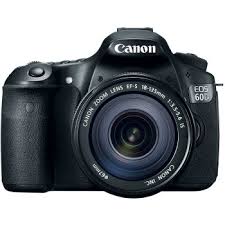 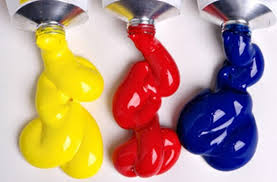 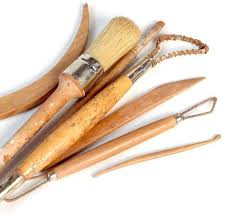 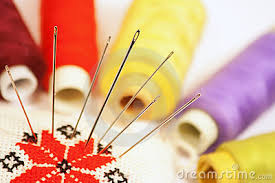 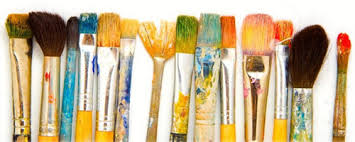 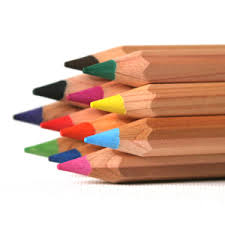 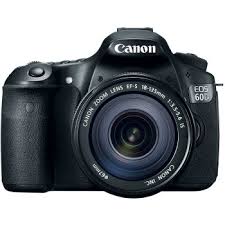 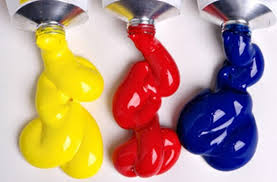 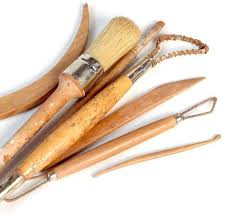 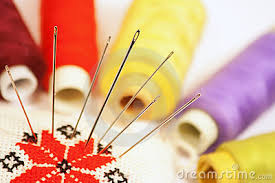 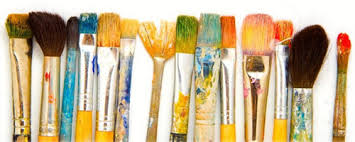 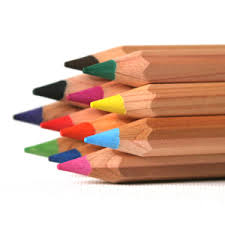 WARCOP ART & CRAFT EXHIBITIONCome along and enjoy the work of local artists, craftspeople and children at Warcop’s Parish Hall. Refreshments, activities for children, raffle and prizes. Many items available for purchase.MINIBUS SHUTTLE TIMETABLESUNDAY 6TH MAY 2018Voluntary contribution of £2 per person per journey to cover fuel and hire, thank you.Minibus courtesy of Appleby Heritage & Training Centre.Your drivers are volunteers.Appleby Moot Hall10:15 amWarcop Parish Hall10:35 amKirkby Stephen Market Square11:00 amWarcop Parish Hall11:20 amAppleby Moot Hall11:45 amWarcop Parish Hall12:10 pmKirkby Stephen Market Square12:35 pmKirkby Stephen Market Square1:00 pmWarcop Parish Hall1:20 pmAppleby Moot Hall1:45 pmWarcop Parish Hall2:05 pmKirkby Stephen Market Square 2:30 pmWarcop Parish Hall2:50 pmAppleby Moot Hall3:20 pm